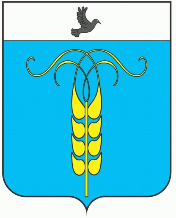 РЕШЕНИЕСОВЕТА ГРАЧЕВСКОГО МУНИЦИПАЛЬНОГО ОКРУГАСТАВРОПОЛЬСКОГО КРАЯ19 октября 2021 года                           с. Грачевка                                        № 135О подтверждении решения Совета Грачевского муниципального округа Ставропольского края от 30 сентября 2021 года № 111 принятого путем опроса «О назначении на должность председателя Контрольно – счетной комиссии Грачевского муниципального округа Ставропольского края»В соответствии со статьей 59 Регламента работы Совета Грачевского муниципального округа Ставропольского края, утвержденного решением Совета Грачевского муниципального округа Ставропольского края от 21 декабря 2020 года № 76, Уставом Грачевского муниципального округа Ставропольского края, Совет Грачевского муниципального округа Ставропольского краяРЕШИЛ:1. Подтвердить решение Совета Грачевского муниципального округа Ставропольского края от 30 сентября 2021 года № 111 «О назначении на должность председателя Контрольно – счетной комиссии Грачевского муниципального округа Ставропольского края», принятого путем опроса депутатов 30 сентября 2021 года.2. Настоящее решение выступает в силу со дня его подписания.Председатель Совета Грачевскогомуниципального округаСтавропольского края							     С.Ф. СотниковГлава Грачевскогомуниципального округаСтавропольского края                                                                   С.Л. Филичкин